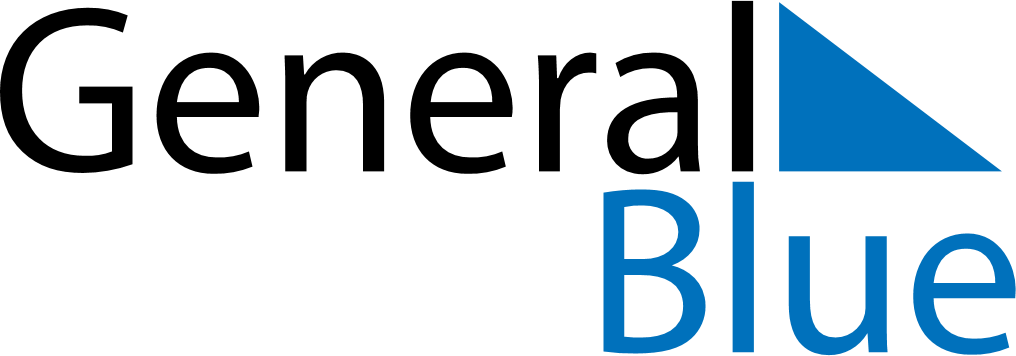 May 2023May 2023May 2023May 2023HaitiHaitiHaitiMondayTuesdayWednesdayThursdayFridaySaturdaySaturdaySunday12345667Labour Day891011121313141516171819202021Flag and Universities’ Day
Ascension Day2223242526272728293031